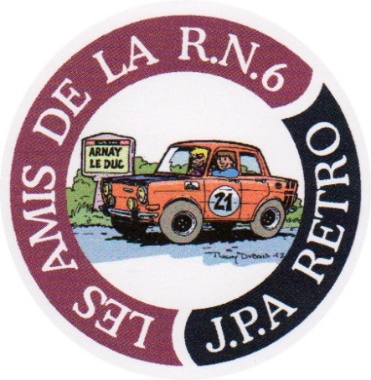 LES RENDEZ-VOUS DES AMIS DE LA RN6 : tous     les 1ers Samedi d’Avril  à Novembre 2023SAMEDI 4 NOVEMBRE 2023Parking du Musée de la RN6 à ARNAY LE DUC de 9h à 17h C’EST LE DERNIER DE L’ANNEE     TU VIENS AVEC CE QUE TU VEUX !!Tu viens avec ce que tu veux : voiture, moto, Mobylette, Vélo, Tracteur, Camion.Tu viens dire bonjour, ou 1h, ou tu restes pour déjeuner, tu fais ce que tu veux !!!DEGUSTATION DES VINS D’ALSACE DU DOMAINE STOECKLERepas du midi: CHOUCROUTE GARNIE, Fromage, Dessert : 14€ sur réservation.Pour tous renseignements et réservation : Tél : 06.14.51.23.42 Site : www.ass-jparetro.com @: jean-pierreaubert30@orange.frAFIN DE GARANTIR LA SECURITE DE TOUS : RESPECTONS LES GESTES BARRIERES  MERCI !!!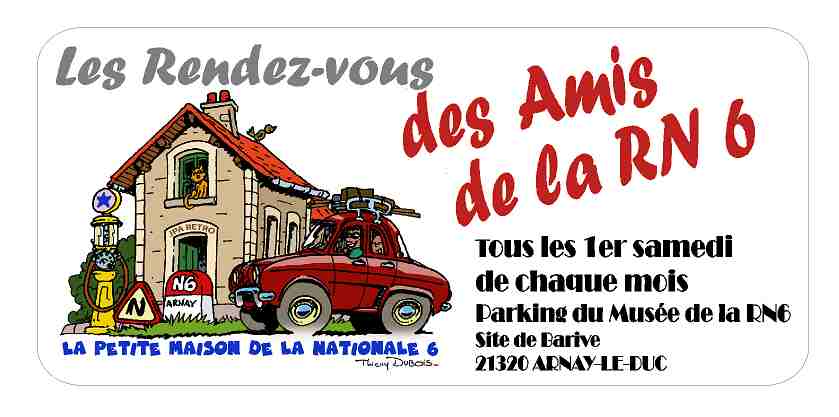 